Лучшая образовательная организация -2017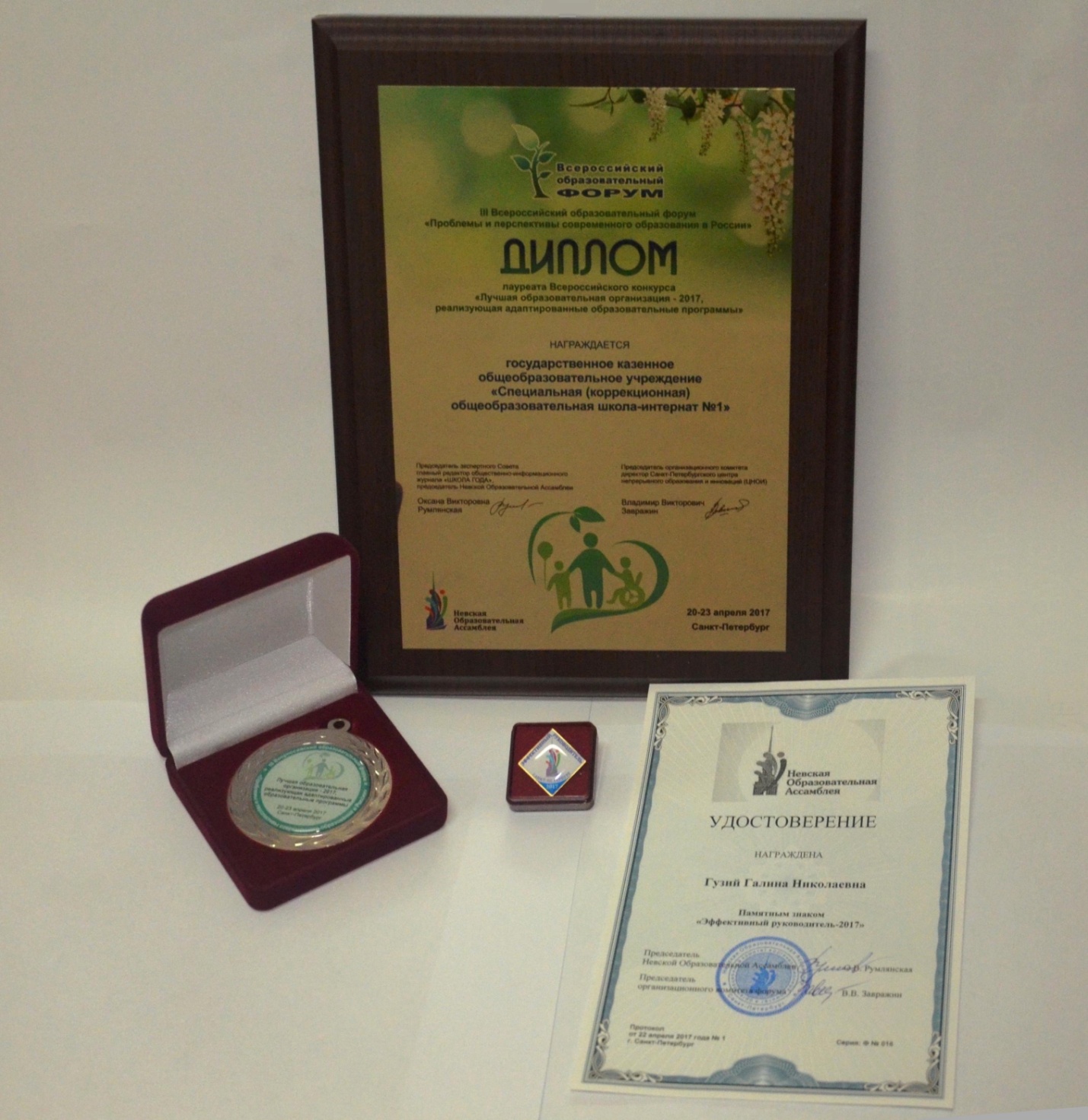 В апреле 2017 года в рамках III Всероссийского образовательного форума  «Проблемы и перспективы современного образования в России»,  педагогический коллектив ГКОУ «Специальная (коррекционная)  общеобразовательная школа-интернат № 1» принял участие   во Всероссийском конкурсе «Лучшая образовательная организация – 2017, реализующая адаптированные образовательные программы». По результатам участия  школа признана Лауреатом конкурса «Лучшая образовательная организация - 2017, реализующая адаптированные образовательные программы», с вручением Диплома, медали «Лучшая образовательная организация - 2017, реализующая адаптированные образовательные программы».Руководителю организации вручен знак «Эффективный руководитель - 2017.